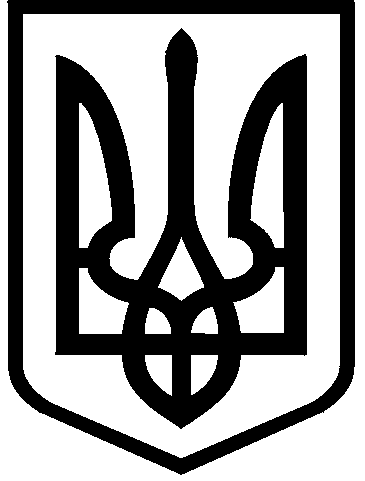 КИЇВСЬКА МІСЬКА РАДАVIII СКЛИКАННЯПОСТІЙНА КОМІСІЯ З ПИТАНЬ ЕКОЛОГІЧНОЇ ПОЛІТИКИ01044, м. Київ, вул. Хрещатик, 36 к.1005/1 	 тел.:(044)202-70-76, тел./факс:(044)202-72-31 № 29/288/03-06 ПРОТОКОЛ № 6м. Київ 		23.03.2016Пропозиція голови постійної комісії Ялового К.В.: Включити до розділу «Різне» порядку денного такі питання:Розгляд інформації заступника голови постійної комісії Київради з питань екологічної політики Сандалової Г.О.  про ситуацію, що склалася з засипанням озера, розташованого на розі вулиць Григоренка і Здолбунівської у Дарницькому районі м. Києва (заступник голови постійної комісії Київради з питань екологічної політики Сандалової Г.О.).Розгляд інформації заступника голови постійної комісії Київради з питань екологічної політики Сандалової Г.О.  про ситуацію, що склалася з видобуванням корисних копалин місцевого значення (руслових пісків) у районі південних Осокорків (заступник голови постійної комісії Київради з питань екологічної політики Сандалової Г.О.).Розгляд звернень депутата Київради Д. Москаля щодо звернення трудового колективу КП «Дарницьке лісопаркове господарство» з приводу звільнення директора КП Явного М.І. та щодо звернення трудового колективу КП «Святошинське лісопаркове господарство» з приводу скорочення кількості штатних одиниць підприємства (звернення депутата постійної комісії Київради з питань екологічної політики Москаля Д.Д.).Розгляд правового висновку від 03.03.16 №08/230-444 до проекту рішення Київради «Про надання статусу скверу земельній ділянці на вулиці Зої Гайдай, 7 в Оболонському районі м. Києва».Розгляд правового висновку від 09.03.16 №08/230-462 до проекту рішення Київради «Про надання статусу скверу земельній ділянці на вулиці Маршала Тимошенка, №№ 13 та 15 в Оболонському районі м. Києва».ГОЛОСУВАЛИ: «за» – одноголосно. І. СЛУХАЛИ:Інформацію Короля О.В., Білицького П.О. по суті звернення громади ДВРЗ щодо здійснення підприємствами, що розташовані на вул. Машиністівській, 10 та Волхівській, 29/33 мікрорайону ДВРЗ, екологічно небезпечної діяльності з викидами у повітря їдкого диму.В обговоренні взяли участь: Яловий К.В., Пилипенко С.О., Сандалова Г.О., Новіков О.О., Антонова О.Ю.,  Мірошниченко І.М., Москаль Д.Д., Пинзеник О.О., Король О.В., Білицький П.О.Зауваження Короля О.В.:  1) звернути увагу на відсутність контролюючої функції як у Київської міської ради, так і у виконавчого органу Київської міської ради (Київської міської державної адміністрації), зокрема у Департаменту міського благоустрою та збереження природного середовища; 2) зауважити, що підприємства, що розташовані на вул. Машиністівській, 10 та на вул. Волхівській, 29/33, за наданням дозволу на здійснення шкідливих викидів в атмосферне повітря до управління екології та природних ресурсів не  звертались. Пропозиція Білицького П.О.:  запропонувати мешканцям мікрорайону ДВРЗ письмово звернутися зі скаргою до Державної екологічної інспекції у м. Києві з метою проведення перевірки дотримання підприємствами, що розташовані на вул. Машиністівській, 10 та на вул. Волхівській, 29/33, норм природоохоронного законодавства.   ВИРІШИЛИ:Підтримати звернення громади ДВРЗ щодо перевірки здійснення підприємствами, що розташовані на вул. Машиністівській, 10 та Волхівській, 29/33 мікрорайону ДВРЗ, екологічно небезпечної діяльності з викидами у повітря їдкого диму.Зважаючи на відсутність контролюючої функції як у Київської міської ради, так і у виконавчого органу Київської міської ради (Київської міської державної адміністрації), зокрема у Департаменту міського благоустрою та збереження природного середовища, рекомендувати заявникам звернутися зі скаргою до Державної екологічної інспекції у м. Києві з метою проведення перевірки дотримання підприємствами, що розташовані на вул. Машиністівській, 10 та на вул. Волхівській, 29/33, норм природоохоронного законодавства.Звернутися до Державної екологічної інспекції в м. Києві з проханням посприяти громаді мікрорайону ДВРЗ у проведенні перевірки на дотримання підприємствами, що розташовані на вул. Машиністівській, 10 та на вул. Волхівській, 29/33, норм природоохоронного законодавства та про результати проінформувати постійну комісію Київради з питань екологічної політики.   ГОЛОСУВАЛИ: «за» – одноголосно. РІШЕННЯ ПРИЙНЯТО.ІІ. СЛУХАЛИ: Інформацію Борейка В.Є. по суті проекту рішення «Про оголошення природних об’єктів ботанічними пам’ятками природи місцевого значення у м. Києві» (Самбурські дуби, Дуби – Голосіївські велетні, Дуб Петра Могили).В обговоренні взяли участь: Яловий К.В., Пилипенко С.О., Сандалова Г.О., Новіков О.О., Антонова О.Ю.,  Мірошниченко І.М., Москаль Д.Д., Пинзеник О.О., Борейко В.Є.ВИРІШИЛИ:Погодити проект рішення Київради «Про оголошення природних об’єктів ботанічними пам’ятками природи місцевого значення у м. Києві» (Самбурські дуби, Дуби – Голосіївські велетні, Дуб Петра Могили) для винесення на розгляд пленарного засідання Київради.ГОЛОСУВАЛИ: «за» – одноголосноРІШЕННЯ ПРИЙНЯТО.ІІІ. СЛУХАЛИ: Інформацію Кугука Є.В. по проекту рішення Київради «Про продовження чинності Програми комплексного розвитку земельної зони міста Києва до 2010 року та концепції формування зелених насаджень в центральній частині міста затверджених рішенням Київської міської ради від 19.07.2005 № 806/338».В обговоренні взяли участь: Яловий К.В., Пилипенко С.О., Новіков О.О., Антонова О.Ю., Мірошниченко І.М., Москаль Д.Д., Пинзеник О.О., Сандалова Г.О., Кугук Є.В., Дюжев С.А.Зауваження Антонової О.Ю.: 1) просити КО «Київзеленбуд» розробити план-графік проведення інвентаризації земельних ділянок, які було включено до Програми розвитку зеленої зони та концепції формування зелених насаджень; 2) виготовити технічні звіти про результати інвентаризації; 3) передбачити встановлення та винесення в натуру меж зелених зон м. Києва (парків, скверів тощо). Пропозиція голови постійної комісії  Ялового К.В.: 1) доповнити проект рішення Київради  «Про продовження чинності Програми комплексного розвитку земельної зони міста Києва до 2010 року та концепції формування зелених насаджень в центральній частині міста, затверджених рішенням Київської міської ради від 19.07.2005 № 806/338» п 2.3: «За результатом інвентаризації спільно з  Департаментом земельних ресурсів виконавчого органу Київської міської ради (Київської міської державної адміністрації) здійснити державну реєстрацію інвентаризованих земельних ділянок зеленої зони та вжити заходів для винесення в натуру меж земельних ділянок, яким було надано статус зелених зон (парки, сквери тощо)». Пропозиція Антонової О.Ю.: створити робочу групу з розробки нової редакції Програми розвитку зеленої зони. ВИРІШИЛИ:Підтримати проект рішення «Про продовження чинності Програми комплексного розвитку земельної зони міста Києва до 2010 року та концепції формування зелених насаджень в центральній частині міста затверджених рішенням Київської міської ради від 19.07.2005 № 806/338» з доповненням проекту рішення пунктом 2.3. такого змісту: «За результатом інвентаризації спільно з  Департаментом земельних ресурсів виконавчого органу Київської міської ради (Київської міської державної адміністрації) здійснити державну реєстрацію інвентаризованих земельних ділянок зеленої зони та вжити заходів для винесення в натуру меж земельних ділянок, яким було надано статус зелених зон (парки, сквери тощо)».Звернутися до Київського міського голови з проханням створити робочу групу у складі представників постійної комісії Київради з питань екологічної політики та постійної комісії Київради з питань містобудування, архітектури та землекористування, Департаменту земельних ресурсів, Департаменту міського благоустрою та збереження природного середовища, КО «Київзеленбуд» з підготовки нової редакції Програми розвитку зеленої зони та концепції формування  зелених насаджень м. Києва. ГОЛОСУВАЛИ: «за» – одноголосно.РІШЕННЯ ПРИЙНЯТО.ІV. СЛУХАЛИ: Інформацію Антоненка П.Д. по суті проекту рішення Київради «Про надання статусу скверу земельній ділянці орієнтовною площею 0,46 га по вул. Чорнобильській, 4/56 у Святошинському районі м. Києва». В обговоренні взяли участь: Яловий К.В., Пилипенко С.О., Новіков О.О., Антонова О.Ю., Мірошниченко І.М., Москаль Д.Д., Пинзеник О.О., Сандалова Г.О., Кулаковський Ю.П., Кугук Є.В., Порєва В.О., Антоненко П.Д. Зауваження Кулаковського Ю.П.: 1) зважаючи на прийняття постійною комісією Київради з питань екологічної політики уніфікованого зразка проекту рішення про надання статусу скверу земельним ділянкам, доопрацювати вказаний проект рішення; 2) отримати погодження Департаменту земельних ресурсів. Пропозиція депутатів постійної комісії з питань екологічної політики Москаля Д.Д., Пинзеник О.О.: відкласти на доопрацювання проект рішення  Київради «Про надання статусу скверу земельній ділянці орієнтовною площею 0,46 га по вул. Чорнобильській, 4/56 у Святошинському районі м. Києва».ВИРІШИЛИ:Відкласти на доопрацювання проект рішення Київради «Про надання статусу скверу земельній ділянці орієнтовною площею 0,46 га по вул. Чорнобильській, 4/56 у Святошинському районі м. Києва».Рекомендувати суб’єкту подання доопрацювати проект рішення таким чином:Привести у відповідність до затвердженого постійною комісією уніфікованого зразка проекту рішення про надання статусу скверу.Погодити проект рішення у Департаменті земельних ресурсів.Надати згоду балансоутримувача території, якій пропонується надати статус скверу.ГОЛОСУВАЛИ: «за» – одноголосно.РІШЕННЯ ПРИЙНЯТО.V. СЛУХАЛИ: Інформацію Антоненка П.Д. по суті проекту рішення Київради «Про надання статусу скверу земельній ділянці орієнтовною площею 0,65 га по вул. Чорнобильській, 12 у Святошинському районі м. Києва».В обговоренні взяли участь: Яловий К.В., Пилипенко С.О., Новіков О.О., Антонова О.Ю.,  Мірошниченка І.М., Москаль Д.Д., Пинзеник О.О., Сандалова Г.О., Кугук Є.В., Кулаковський Ю.П.Зауваження Кулаковського Ю.П.: 1) зважаючи на прийняття постійною комісією Київради з питань екологічної політики уніфікованого зразка проекту рішення про надання статусу скверу земельним ділянкам, доопрацювати вказаний проект рішення; 2) отримати погодження Департаменту земельних ресурсів. ВИРІШИЛИ:Відкласти на доопрацювання проект рішення Київради «Про надання статусу скверу земельній ділянці орієнтовною площею 0,65 га по вул. Чорнобильській, 12 у Святошинському районі м. Києва».Рекомендувати суб’єкту подання доопрацювати проект рішення таким чином:Привести у відповідність до затвердженого постійною комісією уніфікованого зразка проекту рішення про надання статусу скверу.Погодити проект рішення у Департаменті земельних ресурсів.Надати згоду балансоутримувача території, якій пропонується надати статус скверу.ГОЛОСУВАЛИ: «за» – одноголосно.РІШЕННЯ ПРИЙНЯТО.VІ. СЛУХАЛИ: Інформацію Кутняка С.В. по суті проекту рішення Київради «Про надання статусу скверу земельній ділянці по вул. Овруцькій, 27 у Шевченківському районі м. Києва».В обговоренні взяли участь: Яловий К.В., Пилипенко С.О., Новіков О.О., Антонова О.Ю., Мірошниченко І.М., Москаль Д.Д., Пинзеник О.О., Сандалова Г.О., Кулаковський Ю.П., Кугук Є.В., Кутняк С.В.Зауваження Кулаковського Ю.П.: 1) зважаючи на прийняття постійною комісією Київради з питань екологічної політики уніфікованого зразка проекту рішення про надання статусу скверу земельним ділянкам, доопрацювати вказаний проект рішення; 2) отримати погодження Департаменту земельних ресурсів. Зауваження Кугука Є.В.: земельна ділянка, якій пропонується надати статус скверу, вже обліковується за КП УЗН Шевченківського району як сквер; рекомендувати суб’єкту подання звернутися до Департаменту земельних ресурсів для встановлення статусу земельної ділянки.  ВИРІШИЛИ:Відкласти на доопрацювання проект рішення Київради «Про надання статусу скверу земельній ділянці по вул. Овруцькій, 27 у Шевченківському районі м. Києва».Рекомендувати суб’єкту подання доопрацювати проект рішення таким чином:Привести у відповідність до затвердженого постійною комісією уніфікованого зразка проекту рішення про надання статусу скверу.Погодити проект рішення у Департаменті земельних ресурсів.Надати згоду балансоутримувача території, якій пропонується надати статус скверу.ГОЛОСУВАЛИ: «за» – одноголосно.РІШЕННЯ ПРИЙНЯТО.VІІ. СЛУХАЛИ:Інформацію Кулаковського Ю.П., Волощенко А.М. по суті проекту рішення Київради «Про надання статусу скверу земельній ділянці загальною площею 0,2276 га за кадастровим номером 8000000000:62:003:028т (між будинками №№14, 16, 16-Б по вул. Оноре де Бальзака, 12 та №17-Д по просп. В. Маяковського) у Деснянському районі м. Києва».В обговоренні взяли участь: Яловий К.В., Пилипенко С.О., Новіков О.О., Антонова А.Ю., Мірошниченко І.М., Москаль Д.Д., Пинзеник О.О., Сандалова Г.О., Кулаковський Ю.П., Волощенко А.М., Кугук Є.В.Зауваження голови постійної комісії Ялового К.В.: 1) зважаючи на прийняття постійною комісією Київради з питань екологічної політики уніфікованого зразка проекту рішення про надання статусу скверу земельним ділянкам, доопрацювати вказаний проект рішення; 2) отримати погодження Департаменту земельних ресурсів. ВИРІШИЛИ:Відкласти на доопрацювання проект рішення Київради «Про надання статусу скверу земельній ділянці загальною площею 0,2276 га за кадастровим номером 8000000000:62:003:028т (між будинками №№14, 16, 16-Б по вул. Оноре де Бальзака, 12 та №17-Д по просп. В. Маяковського) у Деснянському районі м. Києва».Рекомендувати суб’єкту подання доопрацювати проект рішення таким чином:Привести у відповідність до затвердженого постійною комісією уніфікованого зразка проекту рішення про надання статусу скверу.Погодити проект рішення у Департаменті земельних ресурсів.Надати згоду балансоутримувача території, якій пропонується надати статус скверу.ГОЛОСУВАЛИ: 	«за» – одноголосно.РІШЕННЯ ПРИЙНЯТО.VІІІ. СЛУХАЛИ:Інформацію Яловий К.В.  по суті правового висновку від 12.03.16 №08/230-481 до проекту рішення Київради «Про надання статусу скверу земельній ділянці на розі вулиці М. Донця та проспекту Відрадного в Солом’янському районі міста Києва».В обговоренні взяли участь: Яловий К.В., Пилипенко С.О., Новіков О.О., Антонова О.Ю., Мірошниченко І.М., Москаль Д.Д., Пинзеник О.О., Сандалова Г.О.ВИРІШИЛИ:Відкласти розгляд правового висновку від 12.03.16 №08/230-481 до проекту рішення Київради «Про надання статусу скверу земельній ділянці на розі вулиці М. Донця та проспекту Відрадного в Солом’янському районі міста Києва» у зв’язку з відсутністю суб’єкта подання. ГОЛОСУВАЛИ: 	«за» – одноголосно.РІШЕННЯ ПРИЙНЯТО.ІХ. СЛУХАЛИ:Інформацію Бохняка В.Я., Мірошниченка І.М. по суті проекту рішення Київради «Про розірвання договору оренди земельної ділянки площею 8,15 га, що знаходиться на Дніпровській набережній в районі затоки Берковщина в Дарницькому районі м. Києва, укладеного між Київської міською радою та МГО «Міжнародний творчий центр Яна Табачника» №63-6-00089 від 26.11.2003 зі змінами від 17.03.2014».В обговоренні взяли участь: Яловий К.В., Пилипенко С.О., Новіков О.О., Антонова О.Ю., Мірошниченко І.М., Москаль Д.Д., Пинзеник О.О., Сандалова Г.О., Кулаковський Ю.П., Кугук Є.В., Бохняк В.Я.Пропозиція голови постійної комісії Ялового КВ.: у разі підтримання постійною комісією просити управління екології та природних ресурсів спільно з КО «Київзеленбуд», КП «Плесо» та Департаментом земельних ресурсів розробити проект рішення про створення парку на земельній ділянці площею 8,15 га, що знаходиться на Дніпровській набережній в районі затоки Берковщина в Дарницькому районі м. Києва.Зауваження Кулаковського Ю.П.: звернути увагу на те, що договір оренди було оформлено на земельну ділянку площею 7,546 га, а у проекті рішення вказано 8,15 га.ВИРІШИЛИ:Погодити проект рішення Київради «Про розірвання договору оренди земельної ділянки площею 8,15 га, що знаходиться на Дніпровській набережній в районі затоки Берковщина в Дарницькому районі м. Києва, укладеного між Київської міською радою та МГО «Міжнародний творчий центр Яна Табачника» №63-6-00089 від 26.11.2003 зі змінами від 17.03.2014» з урахуванням зауваження Департаменту земельних ресурсів.Рекомендувати управлінню екології та природних ресурсів спільно з КО «Київзеленбуд», КП «Плесо» та Департаментом земельних ресурсів розробити проект рішення про створення парку на земельній ділянці площею 8,15 га, що знаходиться на Дніпровській набережній в районі затоки Берковщина в Дарницькому районі м. Києва.ГОЛОСУВАЛИ: 	«за» – одноголосно.РІШЕННЯ ПРИЙНЯТО.Х. СЛУХАЛИ:Інформацію Жалай О.І., Кулаковського Ю.П. по суті звернення щодо підготовки проекту рішення Київради про зміну цільового призначення земельної ділянки за адресою: вул. Прилужна 2 (кадастровий номер 8000000000:75:122:020) з призначення для забудови, на землі зелених насаджень населених пунктів.  В обговоренні взяли участь: Яловий К.В., Пилипенко С.О., Новіков О.О., Антонова О.Ю.,  Мірошниченко С.М., Москаль Д.Д., Пинзеник О.О., Сандалова Г.О., Антоненко П.Д., Кулаковський Ю.П., Кугук Є.В., Жалай О.І.ВИРІШИЛИ:Підтримати звернення гр. Жалай О.І. та народного депутата Ар’єва В.І. щодо підготовки проекту рішення Київради про зміну цільового призначення земельної ділянки за адресою: вул. Прилужна 2 (кадастровий номер 8000000000:75:122:020) з призначення для забудови, на землі зелених насаджень населених пунктів.  Рекомендувати  КО «Київзеленбуд» спільно з Департаментом земельних ресурсів підготувати проект рішення Київради про надання статусу скверу  земельній ділянці за адресою: вул. Прилужна, 2 (кадастровий номер 8000000000:75:122:020) у Святошинському районі та надати до постійної комісії Київради з питань екологічної політики.  ГОЛОСУВАЛИ: 	«за» – одноголосно.РІШЕННЯ ПРИЙНЯТО.ХІ. СЛУХАЛИ:Інформацію Кулаковського Ю.П., Васильянка Р.І. по суті проекту рішення Київради «Про передачу земельної ділянки громадянці Розовик Олені Леонідівні для ведення індивідуального садівництва на вул. 2-га Лінія, діл 17-а в Оболонському районі м. Києва» (з урахуванням звернення гр. Розовик О.Л.).В обговоренні взяли участь: Яловий К.В., Пилипенко С.О., Новіков О.О., Антонова О.Ю., Мірошниченко І.М., Москаль Д.Д., Пинзеник О.О., Сандалова Г.О., Кулаковський Ю.П., Васильянко Р.І., Єскіна О. ВИРІШИЛИ:Відхилити проект рішення Київради «Про передачу земельної ділянки громадянці Розовик Олені Леонідівні для ведення індивідуального садівництва на вул. 2-га Лінія, діл 17-а в Оболонському районі м. Києва».ГОЛОСУВАЛИ: 	«за» – одноголосно.РІШЕННЯ ПРИЙНЯТО.ХІІ. СЛУХАЛИ:Інформацію Полякової О.В. по суті проекту рішення Київради «Про поновлення приватному підприємству «ТОРГМІКС» договору оренди земельної ділянки для будівництва, експлуатації та обслуговування кафе з літнім майданчиком та благоустроєм прилеглої території на вул. Вишгородській, 7 у Подільському районі м. Києва», А-21904 (з урахуванням звернення ПП «ТОРГМІКС»).В обговоренні взяли участь: Яловий К.В., Пилипенко С.О., Новіков О.О., Антонова О.Ю., Мірошниченко І.М., Москаль Д.Д., Пинзеник О.О., Сандалова Г.О., Кулаковський Ю.П., Дюжев С.А., Полякова О.В.Зауваження Кугука Є.В., Короля О.В.: КО «Київзеленбуд» та управління екології зауважень до проекту рішення не мають.  Пропозиція Кугука Є.В.: укласти охоронні договори на зелені насадження.  Пропозиція голови постійної комісії Ялового К.В.: 1) рекомендувати заявнику укласти охоронні договори на зелені насадження; 2) рекомендувати КО «Київзеленбуд» забезпечити блокування проїзду автотранспорту на територію парку «Кадетський гай». ВИРІШИЛИ:Погодити проект рішення Київради  «Про поновлення приватному підприємству «ТОРГМІКС» договору оренди земельної ділянки для будівництва, експлуатації та обслуговування кафе з літнім майданчиком та благоустроєм прилеглої території на вул. Вишгородській, 7 у Подільському районі м. Києва», А-21904, для винесення на розгляд пленарного засідання Київради за таких умов: 1) суб’єкту господарювання демонтувати паркан навколо земельної ділянки та забезпечити вільний доступ до земельної ділянки; 2) укласти з КО «Київзелебуд» охоронний договір на зелені насадження; 3) спільно з КО «Київзелебуд» вжити заходів для блокування проїзду автотранспорту на територію парку «Кадетський гай». ГОЛОСУВАЛИ:	«за» – 5,«тримався» – 1 (Сандалова Г.О.). РІШЕННЯ ПРИЙНЯТО.ХІІІ. СЛУХАЛИ:Інформацію Ялового К.В., Кулаковського Ю.П., Кугука Є.В. по суті проекту рішення Київради «Про надання дозволу на розроблення проекту землеустрою щодо відведення земельної ділянки Центральному спортивному Комітету з фізичного виховання та спорту Міністерства освіти і науки України на о. Долобецький у Дніпровському районі м. Києва для експлуатації та обслуговування спортивної бази», К-25514.В обговоренні взяли участь: Яловий К.В., Пилипенко С.О., Новіков О.О., Антонова О.Ю., Мірошниченко І.М., Москаль Д.Д., Пинзеник О.О., Сандалова Г.О., Кулковський Ю.П., Кугук Є.В., Дюжев С.А.ВИРІШИЛИ:Відкласти розгляд проекту рішення Київради проект рішення Київради «Про надання дозволу на розроблення проекту землеустрою щодо відведення земельної ділянки Центральному спортивному Комітету з фізичного виховання та спорту Міністерства освіти і науки України на о. Долобецький у Дніпровському районі м. Києва для експлуатації та обслуговування спортивної бази», К-25514, для додаткового опрацювання робочою групою постійної комісії Київради з питань екологічної політики у складі депутатів Мірошниченка І.М., Москаля Д.Д., Новікова О.О. ГОЛОСУВАЛИ: 	«за» – одноголосно.РІШЕННЯ ПРИЙНЯТО.ХІV. СЛУХАЛИ:Інформацію Ялового К.В. по суті проекту рішення Київради «Про надання дозволу на розроблення проекту землеустрою щодо відведення земельної ділянки громадянці Моллер Вірі Тимофіївні на вул. Жамбила Жабаєва, 9 у Шевченківському районі м. Києва для ведення садівництва»,  К-23856.В обговоренні взяли участь: Яловий К.В., Пилипенко С.О., Новіков О.О., Антонова О.Ю., Мірошниченко І.М., Москаль Д.Д., Пинзеник О.О., Сандалова Г.О.ВИРІШИЛИ:У зв’язку зі створення профільною постійною комісією Київради з питань архітектури, містобудування та землекористування робочої групи з вивчення цього питання,  відкласти розгляд проекту рішення Київради ««Про надання дозволу на розроблення проекту землеустрою щодо відведення земельної ділянки громадянці Моллер Вірі Тимофіївні на вул. Жамбила Жабаєва, 9 у Шевченківському районі м. Києва для ведення садівництва»,  К-23856, до отримання висновку робочої групи профільної постійної комісії Київради. ГОЛОСУВАЛИ: 	«за» – одноголосно.РІШЕННЯ ПРИЙНЯТО.ХV. СЛУХАЛИ:Інформацію Кулаковський Ю.П., Рудь М.М. по суті проекту рішення Київради «Про передачу Центральному парку культури і відпочинку м. Києва земельних ділянок для експлуатації та обслуговування парків-пам’яток садово-паркового мистецтва «Хрещатий», «Міський сад», «Маріїнський» з обслуговуванням споруд рекреаційного призначення на Володимирському узвозі, 2 у Печерському районі м. Києва», Д-6964.В обговоренні взяли участь: Яловий К.В., Пилипенко С.О., Новіков О.О., Антонова О.Ю., Мірошниченко І.М., Москаль Д.Д., Пинзеник О.О., Сандалова Г.О., Кулаковський Ю.П., Рудь М.М., Дюжев С.А.Зауваження депутата постійної комісії Москаля Д.Д.: звернути увагу на те, що дозвіл на розробку проекту землеустрою надавався Центральному парку на земельні ділянки загальною площею 30 га, а у матеріалах проекту землеустрою зазначено 26, 7га.Зауваження Кугука Є.В.: 1) зауважити, що парки та сквери м. Києва перебувають і мають перебувати на балансі КО «Київзеленбуд» як профільної організації; 2) рішення про передачу парків-пам’яток садово-паркового мистецтва «Хрещатий», «Міський сад», «Маріїнський» Центральному парку культури і відпочинку м. Києва було скасовано.Пропозиція депутата постійної комісії Москаля Д.Д.: відкласти розгляд проекту рішення Київради «Про передачу Центральному парку культури і відпочинку м. Києва земельних ділянок для експлуатації та обслуговування парків-пам’яток садово-паркового мистецтва «Хрещатий», «Міський сад», «Маріїнський» з обслуговуванням споруд рекреаційного призначення на Володимирському узвозі, 2 у Печерському районі м. Києва», Д-6964, як такого, що потребує додаткового опрацювання.Зауваження Дюжева С.А.: площа парків-пам’яток садово-паркового мистецтва «Хрещатий», «Міський сад», «Маріїнський» має складати 47, 9 га.ВИРІШИЛИ:Відкласти розгляд проекту рішення Київради «Про передачу Центральному парку культури і відпочинку м. Києва земельних ділянок для експлуатації та обслуговування парків-пам’яток садово-паркового мистецтва «Хрещатий», «Міський сад», «Маріїнський» з обслуговуванням споруд рекреаційного призначення на Володимирському узвозі, 2 у Печерському районі м. Києва», Д-6964, для доопрацювання робочою групою у складі депутатів постійної  комісії Москаля Д.Д. (голова робочої групи), Новікова О.О., Мірошниченка І.М., з залученням фахівців управління екології та природних ресурсів Департаменту міського благоустрою та збереження природного середовища, Департаменту земельних ресурсів, КО «Київзеленбуд» та дирекцією Центрального парку культури та відпочинку.  ГОЛОСУВАЛИ:	«за» – одноголосно.РІШЕННЯ ПРИЙНЯТО.ХVІ. СЛУХАЛИ:Інформацію Кулаковського Ю.П., Ободовського В.Б. по суті проекту рішення Київради «Про передачу громадянці Ободовській Вікторії Вікторівні у власність земельної ділянки для будівництва і обслуговування жилого будинку, господарських будівель і споруд на вул.  Любомирській, 2-б у Голосіївському районі м. Києва», А-7898.В обговоренні взяли участь: Яловий К.В., Пилипенко С.О., Новіков О.О., Антонова О.Ю., Мірошниченко І.М., Москаль Д.Д., Пинзеник О.О., Сандалова Г.О., Кулаковський Ю.П., Ободовський В.Б.ВИРІШИЛИ:Погодити проект рішення Київради «Про передачу громадянці Ободовській Вікторії Вікторівні у власність земельної ділянки для будівництва і обслуговування жилого будинку, господарських будівель і споруд на вул.  Любомирській, 2-б у Голосіївському районі м. Києва», А-7898, для винесення на розгляд пленарного засідання Київради.ГОЛОСУВАЛИ: 	«за» – одноголосно,РІШЕННЯ ПРИЙНЯТО.ХVІІ. СЛУХАЛИ:Інформацію Кулаковського Ю.П., Перебийніс О.П. по суті проекту рішення Київради «Про приватизацію земельної ділянки громадянами Ткачову Миколі Миколайовичу та Перебийніс Олександрі Павлівні для будівництва і обслуговування жилого будинку і споруд на вул. Сосновій, 40 у Голосіївському районі м. Києва», Д-9363.В обговоренні взяли участь: Яловий К.В., Пилипенко С.О., Новіков О.О., Антонова О.Ю., Мірошниченко І.М., Москаль Д.Д., Пинзеник О.О., Сандалова Г.О., Лобан Ю.М., Король О.В.ВИРІШИЛИ:Погодити проект рішення Київради «Про приватизацію земельної ділянки громадянами Ткачову Миколі Миколайовичу та Перебийніс Олександрі Павлівні для будівництва і обслуговування жилого будинку і споруд на вул. Сосновій, 40 у Голосіївському районі м. Києва», Д-9363, для винесення на розгляд пленарного засідання Київради.ГОЛОСУВАЛИ: 	«за» – одноголосно.РІШЕННЯ ПРИЙНЯТО.ХVІІІ. Різне 1.СЛУХАЛИ:Інформацію Сандалової Г.О. по суті ситуації, що склалася з засипанням озера, розташованого на розі вулиць Григоренка і Здолбунівської у Дарницькому районі м. Києва.В обговоренні взяли участь: Яловий К.В., Пилипенко С.О., Новіков О.О., Антонова О.Ю., Мірошниченко І.М., Москаль Д.Д., Пинзеник О.О., Сандалова Г.О., Непоп В.І.Пропозиція депутата постійної комісії Мірошниченко І.М.: відкоригувати проект будівництва таким чином, об зберегти озеро, або запропонувати забудовнику альтернативну земельну ділянку. Зауваження Непопа В.Я.: 1) у забудовника наявні позитивні висновки та погодження для здійснення будівництва; 2) наразі замовлено проведення Державної екологічної експертизи проекту будівництва; 3) крім того, відповідно до висновків профільних структурних підрозділів КМДА, наявна водойма носить технічний характер та не підлягає інвентаризації.  ВИРІШИЛИ:Створити робочу групу з вивчення ситуації, що склалася з засипанням озера, розташованого на розі вулиць Григоренка і Здолбунівської у Дарницькому районі м. Києва, у складі депутатів постійної комісії Сандалової Г.О., Москаля Д.Д., Пилипенка С.А., Мірошниченка І.М.,  забудовника та громади.ГОЛОСУВАЛИ: 	«за» – одноголосно.РІШЕННЯ ПРИЙНЯТО.ХVІІІ. Різне 2.СЛУХАЛИ:Інформацію Мірошниченка І.М. по суті ситуації, що склалася з видобуванням корисних копалин місцевого значення (руслових пісків) у районі південних Осокорків.В обговоренні взяли участь: Яловий К.В., Пилипенко С.О., Новіков О.О., Антонова О.Ю., Мірошниченко І.М., Москаль Д.Д., Пинзеник О.О., Сандалова Г.О.ВИРІШИЛИ:Створити робочу групу з підготовки звернення від Київської міської ради до правоохоронних органів м. Києва з приводу  незаконного видобуванням корисних копалин місцевого значення (руслових пісків) на території м. Києва, у складі депутатів постійної комісії Сандалової Г.О., Москаля Д.Д., Пилипенка С.А., Мірошниченка І.М., Новікова О.О., управління екології та природних ресурсів Департаменту міського благоустрою та збереження природного середовища, Департаменту земельних ресурсі, Державної екологічної інспекції в м. Києві та КП «Плесо».ГОЛОСУВАЛИ: 	«за» – одноголосно.РІШЕННЯ ПРИЙНЯТО.ХVІІІ. Різне 3.СЛУХАЛИ:Інформацію Москаля Д.Д. по суті звернень щодо звернення трудового колективу КП «Дарницьке лісопаркове господарство» з приводу звільнення директора КП Явного М.І., а також щодо звернення трудового колективу КП «Святошинське лісопаркове господарство» з приводу скорочення кількості штатних одиниць підприємства. В обговоренні взяли участь: Яловий К.В., Пилипенко С.О., Новіков О.О., Антонова О.Ю., Мірошниченко І.М., Москаль Д.Д., Пинзеник О.О., Сандалова Г.О.ВИРІШИЛИ:Звернутися до Київського міського голови з приводу встановлення відповідності директора  Департаменту міського благоустрою та збереження природного середовища Білоцерковця  Дмитра Олександровича займаній посаді.ГОЛОСУВАЛИ: 	«за» – 4,«утримався»  – 1 (Сандалова Г.О.).РІШЕННЯ НЕ ПРИЙНЯТО.ХVІІІ. Різне 4.СЛУХАЛИ:Інформацію Костенко Л.В. по суті правового висновку від 03.03.16 №08/230-444 до проекту рішення Київради «Про надання статусу скверу земельній ділянці на вулиці Зої Гайдай, 7 в Оболонському районі м. Києва».В обговоренні взяли участь: Яловий К.В., Пилипенко С.О., Новіков О.О., Антонова О.Ю., Мірошниченко І.М., Москаль Д.Д., Пинзеник О.О., Сандалова Г.О., Костенко Л.В.ВИРІШИЛИ:Взяти до відома правовий висновок від 03.03.16 №08/230-444 до проекту рішення Київради «Про надання статусу скверу земельній ділянці на вулиці Зої Гайдай, 7 в Оболонському районі м. Києва».Погодити проект рішення Київради «Про надання статусу скверу земельній ділянці на вулиці Зої Гайдай, 7 в Оболонському районі м. Києва» для винесення на розгляд пленарного засідання Київради.ГОЛОСУВАЛИ: 	«за» – одноголосно.РІШЕННЯ ПРИЙНЯТО.ХVІІІ. Різне 5.СЛУХАЛИ:Інформацію по суті правового висновку від 09.03.16 №08/230-462 до проекту рішення Київради «Про надання статусу скверу земельній ділянці на вулиці Маршала Тимошенка, №№ 13 та 15 в Оболонському районі м. Києва».В обговоренні взяли участь: Яловий К.В., Пилипенко С.О., Новіков О.О., Антонова О.Ю., Мірошниченко І.М., Москаль Д.Д., Пинзеник О.О., Сандалова Г.О., Костенко Л.В.ВИРІШИЛИ:Взяти до відома правовий висновок від 09.03.16 №08/230-462 до проекту рішення Київради «Про надання статусу скверу земельній ділянці на вулиці Маршала Тимошенка, №№ 13 та 15 в Оболонському районі м. Києва».Погодити проект рішення Київради «Про надання статусу скверу земельній ділянці на вулиці Маршала Тимошенка, №№ 13 та 15 в Оболонському районі м. Києва» для винесення на розгляд пленарного засідання Київради.ГОЛОСУВАЛИ: 	«за» – одноголосно.РІШЕННЯ ПРИЙНЯТО.Голова 										К. Яловий Секретар										О. Новіков ЗАПРОШЕНІПриходько Н.І.– депутат Київської міської ради;Кутняк С.В.– депутат Київської міської ради;Костенко Л.В.– депутат Київської міської ради;Антоненко П.Д.– депутат Київської міської ради;Ясинський Г.І.– депутат Київської міської ради;Бохняк В.Я.– депутат Київської міської ради;Іванченко В.А.– депутат Київської міської ради;Непоп В.І.– депутат Київської міської ради;Кулаковський Ю.П.– заступник директора Департаменту земельних ресурсів;Король О.В.– заступник начальника управління екології та охорони природних ресурсів Департаменту міського благоустрою та збереження природного середовища:Кугук Є.В.– перший заступник генерального директора КО «Київзеленбуд;;Полякова О.В.– директор ПП «Торгмікс»;Васильянко Р.І. – уповноважений представник гр. України Розовик О.Л.Рудь М.М.– заступник директора Центрального парку культури і відпочинку міста Києва;Жалай О.І.– громадянка України;Лантух А.І.– директор КП ЛПГ Конча-Заспа;Явний М.І.– колишній директор КП ЛПГ Дарницьке;Борейко В.Е.– голова ГО «Київський еколого-культурний центр»;Ободовський В.Б.– громадянин України;Октяберський В.М.– ГО «Спілка ветеранів АТО Святошинського району м. Києва»;Платникова О.С.– помічник депутата Київської міської ради;Порєва В.О.– помічник народного депутата України Єднак О.В.;Боядін В.С.– помічник депутата Київради;Волощенко А.М.– помічник депутата;Дюжев С.А.– громадський діяч;Єскіна О.О. – громадський діяч;Латиніна Г.О.– громадський діяч;Мартинова Г.О.– громадський діяч;Лещенко Ю.В.– громадський діяч;Корецкій С.П.– громадський діяч;Кочерга О.А.– громадський діяч;Мачехіна О.В.– громадський діяч;Агеєва В.В.– громадський діяч;Булавська Т.В.– громадський діяч;Харчилова Т.Г.– громадський діяч.ПОРЯДОК ДЕННИЙ:І.Розгляд звернення громади ДВРЗ щодо здійснення підприємствами, що розташовані на вул. Машиністівській, 10 та Волхівській, 29/33 мікрорайону ДВРЗ, екологічно небезпечної діяльності з викидами у повітря їдкого диму.Доручення заступника міського голови – секретаря Київради Прокопіва В.В. від 02.02.16 №08/231-653/ПР.Доп. Мавлянов Д.Б., Павленко В.В., Коваль Н.І.ІІ.Розгляд проекту рішення Київради «Про оголошення природних об’єктів ботанічними пам’ятками природи місцевого значення у м. Києві» (Самбурські дуби, Дуби – Голосіївські велетні, Дуб Петра Могили). Доручення заступника міського голови – секретаря Київради Прокопіва В.В. від 03.02.16 №08/231-1259/ПР.Доп. Мавлянов Д.Б., Борейко В.Є.ІІІ.Розгляд проекту рішення Київради «Про продовження чинності Програми комплексного розвитку земельної зони міста Києва до 2010 року та концепції формування зелених насаджень в центральній частині міста затверджених рішенням Київської міської ради від 19.07.2005 № 806/338».Доп. Симонов С.А., Мавлянов Д.Б., Поліщук О.Г.IV.Розгляд проекту рішення Київради «Про надання статусу скверу земельній ділянці орієнтовною площею 0,46 га по вул. Чорнобильській, 4/56 у Святошинському районі м. Києва».Доручення заступника міського голови – секретаря Київради Прокопіва В.В. від 11.03.16 №08/231-1302/ПР.Доп. Антоненко П.Д., Поліщук О.Г., Симонов С.А.V.Розгляд проекту рішення Київради «Про надання статусу скверу земельній ділянці орієнтовною площею 0,65 га по вул. Чорнобильській, 12 у Святошинському районі м. Києва».Доручення заступника міського голови – секретаря Київради Прокопіва В.В. від 11.03.16 №08/231-1303/ПР.Доп. Антоненко П.Д., Поліщук О.Г., Симонов С.А.VІ.Розгляд проекту рішення Київради «Про надання статусу скверу земельній ділянці по вул. Овруцькій, 27 у Шевченківському районі м. Києва».Доручення заступника міського голови – секретаря Київради Прокопіва В.В. від 12.03.16 №08/231-1266/ПР.Доп. Кутняк С.В., Поліщук О.Г., Симонов С.А.VІІ.Повторний розгляд проекту рішення Київради «Про надання статусу скверу земельній ділянці загальною площею 0,2276 га за кадастровим номером 8000000000:62:003:028т (між будинками №№14, 16, 16-Б по вул. Оноре де Бальзака, 12 та №17-Д по просп. В. Маяковського) у Деснянському районі м. Києва».Доручення заступника міського голови – секретаря Київради Прокопіва В.В. від 16.12.15 №08/231-224/ПР.Доп. Онуфрійчук В.М., Поліщук О.Г., Симонов С.А.VIII.Розгляд правового висновку від 12.03.16 №08/230-481 до проекту рішення Київради «Про надання статусу скверу земельній ділянці на розі вулиці М. Донця та проспекту Відрадного в Солом’янському районі міста Києва».Доручення заступника міського голови – секретаря Київради Прокопіва В.В. від 18.12.15 №08/231-263/ПР.Доп. Шкуро М.Ю., Поліщук О.Г., Симонов С.О.IX.Розгляд проекту рішення Київради «Про розірвання договору оренди земельної ділянки площею 8,15 га, що знаходиться на Дніпровській набережній в районі затоки Берковщина в Дарницькому районі м. Кєва, укладеного між Київської міською радою та МГО «Міжнародний творчий центр Яна Табачника» №63-6-00089 від 26.11.2003 зі змінами від 17.03.2014.Доручення заступника міського голови – секретаря Київради Прокопіва В.В. від 22.02.16 №08/231-1055/ПР.Доп. Бохняк В.Я., Поліщук О.Г., Симонов С.А.X.Повторний розгляд листа громадянки Жалай Олени Іллівни та звернення народного депутата Ар’єва В.І. щодо підготовки проекту рішення Київради про зміну цільового призначення земельної ділянки за адресою: вул. Прилужна 2 (кадастровий номер 8000000000:75:122:020) з ділянки, призначеної для забудови, на ділянку, що входить до зеленої зони м. Києва.Доручення заступника міського голови – секретаря Київради Прокопіва В.В. від 07.12.15 №08/Ж-11816.Доп. Поліщук О.Г., Жалай О.І.XI.Повторний розгляд проекту рішення Київради «Про передачу земельної ділянки громадянці Розовик Олені Леонідівні для ведення індивідуального садівництва на вул. 2-га Лінія, діл 17-а в Оболонському районі м. Києва» (з урахуванням звернення гр. Розовик О.Л.).Доручення заступника міського голови – секретаря Київради Прокопіва В.В. від 18.01.16 №08/231-416/ПР.Доп. Поліщук О.Г., Мавлянов Д.Б.XII.Повторний розгляд проекту рішення Київради «Про поновлення приватному підприємству «ТОРГМІКС» договору оренди земельної ділянки для будівництва, експлуатації та обслуговування кафе з літнім майданчиком та благоустроєм прилеглої території на вул. Вишгородській, 7 у Подільському районі м. Києва», А-21904 (з урахуванням звернення ПП «ТОРГМІКС»). Звернення постійної комісії Київради з питань містобудування, архітектури та землекористування від 28.01.16 №08/281-261. Доп. Поліщук О.Г., Мавлянов Д.Б., Симонов С.А.XIII.Розгляд проекту рішення Київради «Про надання дозволу на розроблення проекту землеустрою щодо відведення земельної ділянки Центральному спортивному Комітету з фізичного виховання та спорту Міністерства освіти і науки України на о. Долобецький у Дніпровському районі м. Києва для експлуатації та обслуговування спортивної бази», К-25514.Рішення постійної комісії з питань містобудування, архітектури та землекористування, витяг з протоколу №5 від 01.03.16Доп. Поліщук О.Г., Мавлянов Д.Б., Симонов С.А.XIV.Розгляд проекту рішення Київради «Про надання дозволу на розроблення проекту землеустрою щодо відведення земельної ділянки громадянці Моллер Вірі Тимофіївні на вул. Жамбила Жабаєва, 9 у Шевченківському районі м. Києва для ведення садівництва»,  К-23856.Рішення постійної комісії з питань містобудування, архітектури та землекористування, витяг з протоколу №5 від 01.03.16Доп. Поліщук О.Г., Мавлянов Д.Б., Симонов С.А.XV.Розгляд проекту рішення Київради «Про передачу Центральному парку культури і відпочинку м. Києва земельних ділянок для експлуатації та обслуговування парків-пам’яток садово-паркового мистецтва «Хрещатий», «Міський сад», «Маріїнський» з обслуговуванням споруд рекреаційного призначення на Володимирському узвозі, 2 у Печерському районі м. Києва», Д-6964. Доручення заступника міського голови – секретаря Київради Прокопіва В.В. від 24.02.16 №08/231-1095/ПР.Доп. Поліщук О.Г., Мавлянов Д.Б., Симонов С.А.XVІ.Розгляд проекту рішення Київради «Про передачу громадянці Ободовській Вікторії Вікторівні у власність земельної ділянки для будівництва і обслуговування жилого будинку, господарських будівель і споруд на вул.  Любомирській, 2-б у Голосіївському районі м. Києва», А-7898. Доручення заступника міського голови – секретаря Київради Прокопіва В.В. від 28.12.15 №08/231-339/ПР.Доп. Поліщук О.Г., Мавлянов Д.Б., Симонов С.А.XVІІ.Розгляд проекту рішення Київради «Про приватизацію земельної ділянки громадянами Ткачову Миколі Миколайовичу та Перебийніс Олександрі Павлівні для будівництва і обслуговування жилого будинку і споруд на вул. Сосновій, 40 у Голосіївському районі м. Києва», Д-9363. Доручення заступника міського голови – секретаря Київради Прокопіва В.В. від 10.12.15 №08/231-95/ПР.Доп. Поліщук О.Г., Мавлянов Д.Б., Симонов С.А.XVІІІ.Різне.1. Розгляд інформації заступника голови постійної комісії Київради з питань екологічної політики Сандалової Г.О.  про ситуацію, що склалася з засипанням озера, розташованого на розі вулиць Григоренка і Здолбунівської у Дарницькому районі м. Києва.Доп. Сандалова Г.О.XVІІІ.2. Розгляд інформації заступника голови постійної комісії Київради з питань екологічної політики Сандалової Г.О.  про ситуацію, що склалася з видобуванням корисних копалин місцевого значення (руслових пісків) у районі південних Осокорків.Доп. Сандалова Г.О., Мірошниченко І.М.XVІІІ.3. Розгляд звернень депутата Київради Д. Москаля щодо звернення трудового колективу КП «Дарницьке лісопаркове господарство» з приводу звільнення директора КП Явного М.І. та щодо звернення трудового колективу КП «Святошинське лісопаркове господарство» з приводу скорочення кількості штатних одиниць підприємства.Доп. Москаль Д.Д.XVІІІ.4. Розгляд правового висновку від 03.03.16 №08/230-444 до проекту рішення Київради «Про надання статусу скверу земельній ділянці на вулиці Зої Гайдай, 7 в Оболонському районі м. Києва».Доп. Костенко Л.В.XVІІІ.5. Розгляд правового висновку від 09.03.16 №08/230-462 до проекту рішення Київради «Про надання статусу скверу земельній ділянці на вулиці Маршала Тимошенка, №№ 13 та 15 в Оболонському районі м. Києва».Доп. Приходько Н.І.